DESIGNATION DES ARBITRES	Ligue « I »  Professionnelle « Senior »	2ème Journée « Retour » du 24 Février  2019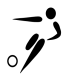 RencontreRencontreHeureTerrainArbitre1er  Assistant2ème Assistant4ème ArbitreCommissaireDIMANCHE 24 FEVRIER 2019DIMANCHE 24 FEVRIER 2019DIMANCHE 24 FEVRIER 2019DIMANCHE 24 FEVRIER 2019DIMANCHE 24 FEVRIER 2019DIMANCHE 24 FEVRIER 2019DIMANCHE 24 FEVRIER 2019DIMANCHE 24 FEVRIER 2019DIMANCHE 24 FEVRIER 2019ESTESMET14 H 00RADES « Principal »JERIDI WALIDJERIDI FAOUZICHABIR MOHAMEDKAROUIA MED ALIRHOUMA MAJED